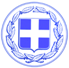                       Κως, 30 Απριλίου 2018ΔΕΛΤΙΟ ΤΥΠΟΥΘΕΜΑ : “8 παρεμβάσεις της Υπηρεσίας Πρασίνου στην πόλη της Κω”Εκτεταμένες εργασίες και παρεμβάσεις πραγματοποίησε για μία ακόμα εβδομάδα η υπηρεσία Πρασίνου του Δήμου στην πόλη της Κω.Συγκεκριμένα, τα συνεργεία της υπηρεσίας προέβησαν στις ακόλουθες παρεμβάσεις:1ον) Σχηματοποίηση φίκων στην Ακτή Κουντουριώτη και εργασίες καλλωπισμού στα Εξάρχεια.2ον) Εργασίες αποκομιδής, καθαρισμού και βοτανίσματος στα παρτέρια του λιμανιού στο Μανδράκι και στον ποδηλατόδρομο από το δημαρχείο έως την οδό Μ. Αλεξάνδρου.3ον) Εργασίες καλλωπισμού και κοπής χόρτων στην παλιά πιάτσα ταξί και των παρτεριών προς το Κάστρο.4ον) Εργασίες κλάδευσης και βοτανίσματος στη νησίδα επί της οδού Μακρυγιάννη και των παράπλευρων οδών.5ον) Καθαρισμός, αποκομιδή κοπή χόρτων και ευπρεπισμός στην πλατεία 3ης Σεπτεμβρίου.6ον) Εργασίες αποκομιδής, ευπρεπισμού και σχηματοποίησης φυτοφράχτη στον αύλειο χώρο της Αγίας Παρασκευής και στο Πολιτιστικό Κέντρο (Χάνι).7ον) Καθαρισμός στο πάρκινγκ στη θέση Αμπάβρη. Οι εργασίες στον συγκεκριμένο χώρο συνεχίζονται.8ον) Εργασίες καθαρισμού και καλλωπισμού στο χώρο της νησίδας των ΚΤΕΛ και στα παρτέρια της οδού Κλεοπάτρας.Οι παρεμβάσεις της Υπηρεσίας Πρασίνου για μια Όμορφη και Καθαρή Κω συνεχίζονται με αμείωτη ένταση.Γραφείο Τύπου Δήμου Κω